招标文件招标人：邵阳学院招标项目：卫生学校课桌椅、讲台等招标招标方式：公开招标时间：2018-6 -19目录一、招标公示关于添置学生课桌椅、讲台、黑板公开招标公告  二、项目概况与招标要求1、采购项目名称：卫生学校课桌椅、讲台等招标2、采购方式：公开招标3、招标文件获取：资产处606室4、投标文件递交：开标前递交资产处606室5、采购项目最高限价: 19万元  6、工期要求：  2018年8月20日前全部安装到位 7、投标时间及地址：2018年 6月26日，邵阳学院七里坪校区一办公楼605室 8、交货地点：邵阳学院江北校区9、质量要求：提供样品按技术参数及质量要求验收，三包期为一年10、付款方式：交货完毕并经采购人终验收合格后付合同总金额的95%，余款作为质量保证金一年后无质量问题全部付清。11、报价要求：不接受拆包及联合体投标，如投标报价总金额超过预算合计金额则视为自动弃标；且投标单价为固定单价，已包含但不限于人工费、机械费、材料费、运输费、包装费、装卸费、安装费、技术服务费、保险费、返工费、审批费、税金（含增值税）、利润等履行本合同义务所需一切费用，且已综合考虑人工、材料、机械、关税、汇率涨价等市场及政府政策性文件调整等风险因素（包括油费上涨）三、投标文件内容：1）投标报价表2）投标人简介3）投标人资质（供应商营业执照副本复印件（三证合一、年审合格）、企业法人委托授权书（附法定代表人身份证明）及委托代理人身份证复印件，均加盖公章4）设备符合招标文件规定的技术响应文件5）交货时间响应6）售后服务响应文件等7)课桌椅合同（原件备查）8)投标供应商须具备省级或省级以上权威部门出具的课桌椅检测报告（原件审查）四、采购数量及技术要求：注：投标时需带课桌及座凳的样品，色彩投标时现场确定。五、投标文件商务部分要求：要求写要工整，凡修改处应由投标全权代表盖章，投标文件一式三份，正本一份，副本二份，于招标前交邵阳学院七里坪校区办公楼606室。六、评标方法：本次评标采用综合评标法。（评标标准：类似业绩、售后服务、样品质量、报价等，综合得分最高者中标）。评分细则注：按评审后得分由高到低顺序排列。得分相同的，按投标报价由低到高顺序排列。得分且投标报价相同的，按技术指标优劣顺序排列。根据2018年秋季招生计划，为保证教学工作的正常开展，江北校区需添置课桌椅、讲台、黑板，现将采购有关事宜公告如下：一、时间和地点：报名时间：2018年6月 19日至2018年6月25日17:30止开标时间：2018年  6月 26日下午3点整地  点：邵阳学院七里坪校区一办公楼605室二、投标人资格要求：1、供应商营业执照副本复印件（三证合一、年审合格）、企业法人委托授权书（附法定代表人身份证明）及委托代理人身份证复印件，均加盖公章2、具有较强的经济实力以及较强的技术实力和售后服务3、投标供应商须具有省级或省级以上权威部门出具的课桌检测报告（原件审查）4、投标人近三年以来完成过同类课桌椅业绩，以合同为准（原件审查）三、联系方式：联 系 人：苏本武  蒋小蓉  李泽鹏联系电话：0739-5306070 逾期未报名者不能参予投标报价，资格审核未通过，不进入下一轮投标评审。热忱欢迎有关厂（商）家前来投标，请厂（商）家自行下载附件中相应表格按明细报价，并按第二条的要求做好投标文件一式三份（胶装）封存好现场开标。  国有资产管理处     2018年 6月  19日名称技术参数要求数量课桌、坐椅1、学生课桌规格尺寸：长600*宽430*高720-780mm; 2、结构材质要求按照GB/T15105.1-2006T GB18580-2001标准生产，符合国家规定的环保要求。具有高强度、耐摩擦、防水、不脱层等优点。3、桌面基层板采用厚度为≥18mm的优质多层板，桌面长600mm*宽430mm表面无气泡与菱角，颜色为橘黄木纹色。4、课桌斗采用优质冷轧钢板经模具冲压一次成型，高≥320mm*深≥310mm*斗高≥170mm*厚度1.0mm，升降片有双排升降孔，每档30mm,螺杆连结并配防松螺帽、方便安装、维护、牢固。5、课桌支架采用优质椭圆管20mm*50mm*厚度1.2mm双柱焊接。6、课桌地面接触处安装有防滑消音胶垫，消音胶垫采用一次性注塑成型。（二）、坐椅生产技术要求：  1、坐椅：双立柱、双横档、座高370-430mm，可分档调节4档升降。 2、椅支架采用20mm*50mm椭圆管，厚度1.2mm双柱焊接带升降功能。3、坐椅地面接触处安装有防滑消音胶垫，消音胶垫采用一次性注塑成型。4、五金件都采用马车螺杆连接并配防松螺帽。（三）、课桌、坐椅工艺要求：  1、焊接采用二氧化碳保护焊。2、焊接工艺按正面无碳渣、气孔、焊瘤、无脱焊、虑焊、焊穿，精细打磨、光洁平整，钢件部分经除油除锈处理后，环氧聚酯固体粉末高压静电喷涂。颜色为驼灰色。3、桌身承重80kg以上。注、投标时提供一套课桌椅样品参考图片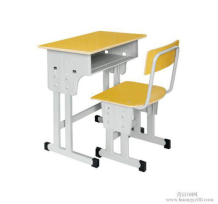 800套讲台1400*700*860（mm）10张黑板1040*4100（mm)磨砂材质（粉笔），上墙7块评审因素评议内容分值评分标准说明投标报价（40分）投标总报价40所有合格投标人投标有效报价最低的为评标基准价，其价格分为满分，其他有效投标人的价格分按照下列公式计算：投标报价得分=（评标基准价/投标报价）×40技术部分（45）技术参数25课桌椅的性能、技术参数全部满足招标文件要求，计25分，其他非“★”技术参数出现负偏离或技术参数不清、缺漏项的每一项扣3分,扣完为止。技术部分（45）样品评价20实物样品（1:1） 评标专家综合比较各投标人提供样品的外观、材质、工艺、质量等方面后按优、良好、一般三个档次打分：优计20分，良计12分，一般计8分注：未提供课桌椅样品的作无效投标处理。商务部分（15）公司综合实力、类似业绩8分根据投标人公司规模、人员结构分档计分，优计4分，良好计2分，一般计1分，未提供不计分。类似业绩合同每份得2分，最多计4分。投标时必须提供货物合同原件备查，否则不计分。如提供虚假资料者后果自负。商务部分（15）售后服务5分1、投标人在邵阳设有售后服务网点，计2分，在湖南省范围内设售后服务网点，计1分。（服务网点营业执照经营范围须包含经销家具、课桌椅，投标人提供相关证明资料复印件，投标时投标人提供原件核查，否则不计分）。2、根据投标人针对本项目售后服务方案（须注明质保期）的合理及完善程度分档计分：优秀计3分，较好计1分，一般计0.5分，没提供针对本项目售后服务方案的不计分。商务部分（15）标书编制2分投标文件按招标文件规定的格式、顺序编制，有目录、编页码，装订成册，书面整洁无涂改，没有缺漏项，价格数量等计算准确的，计2分。不符合要求的，每处扣0.2分，扣完为止。